Информация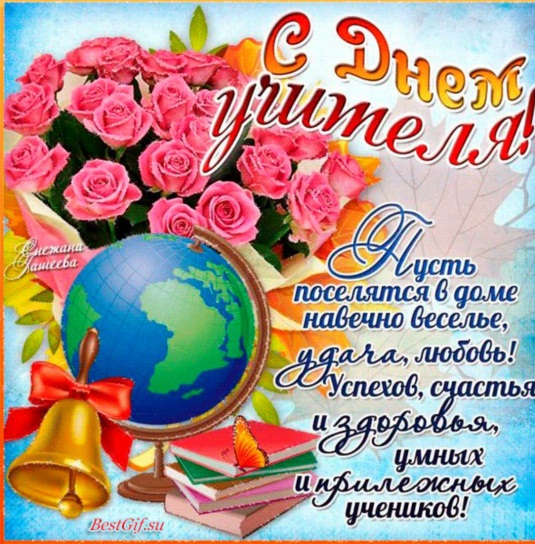  о проведении праздника Дня Учителя  «5 октябрь»в МКОУ «Уралинская СОШ». На основании письма МКУ «Отдел образования» МР«Гунибский район» от 2.10.17г и воспитательного плана работы школы , в МКОУ «Уралинская СОШ», было проведено открытое мероприятие посвященное ко Дню учителя «5 октябрь». После пятого урока в торжественной обстановке  в школе  началась праздничная программа, посвященная Дню Учителя, целю которой является уважение  к учителям. Ведущие программы поздравили всех учителей с  праздником и передали слово для поздравления завучу школы Нурмагомеду Гасанову. 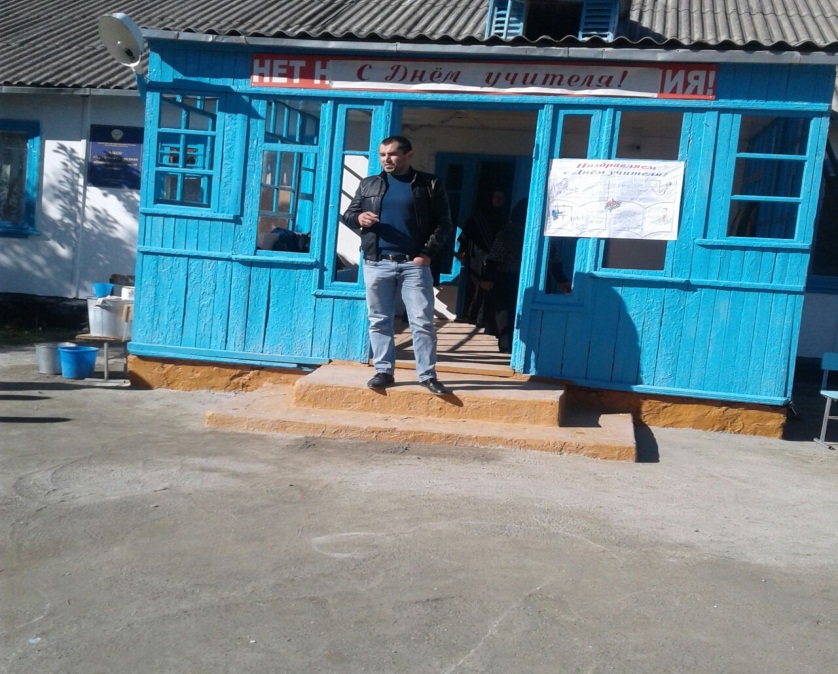 Ведущие адресовали слова поздравлений учителям - ветеранам педагогического труда и учителям, чей стаж не дошел до 25 лет. Для них прозвучали стихи в исполнении учеников начальных классов.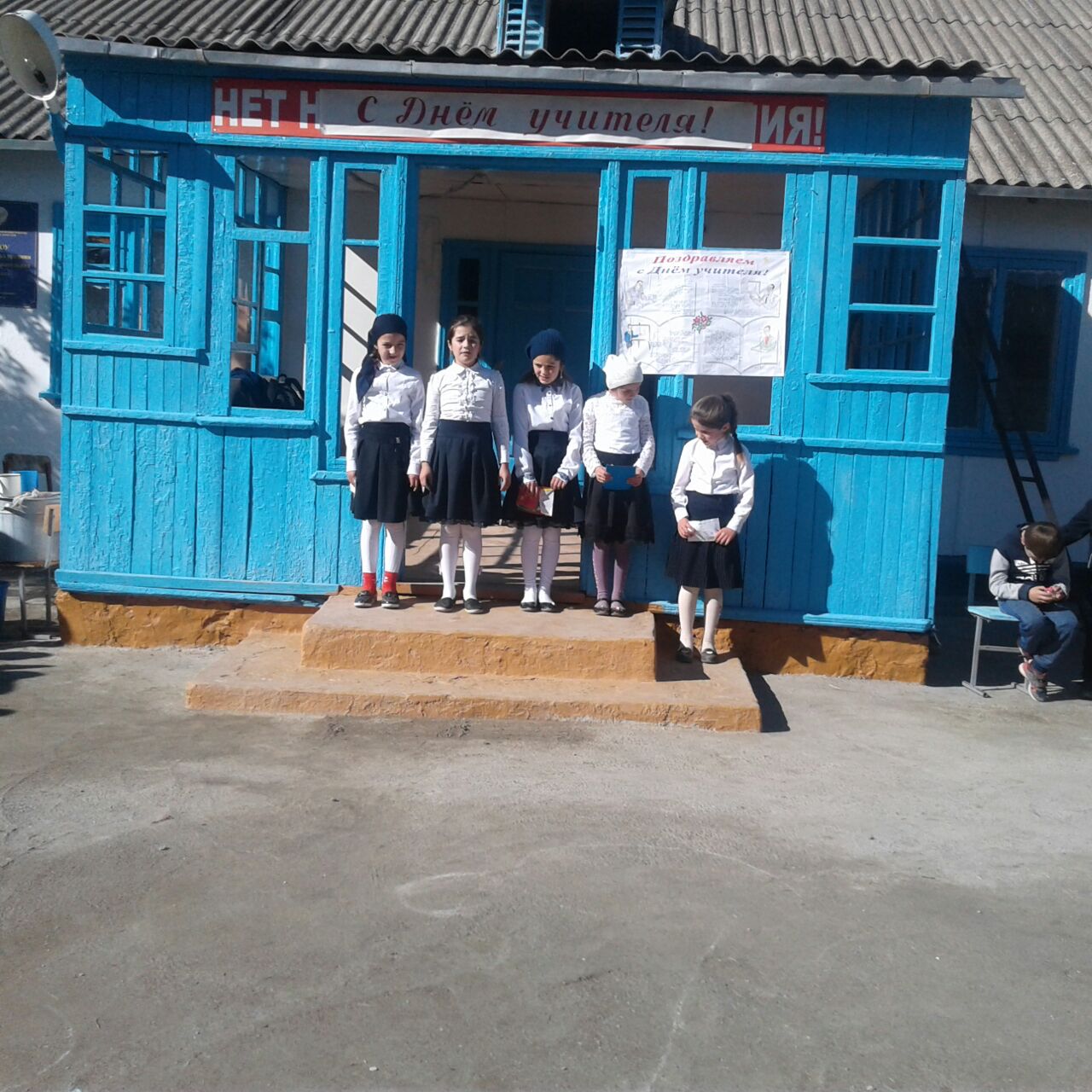 В школе в рамках недели ИЗО была объявлена конкурс открыток собственного изготовления ко Дню учителя, к чему учащиеся  подошли очень ответственно.Работа ученицы 8 класса Саадулаевой П.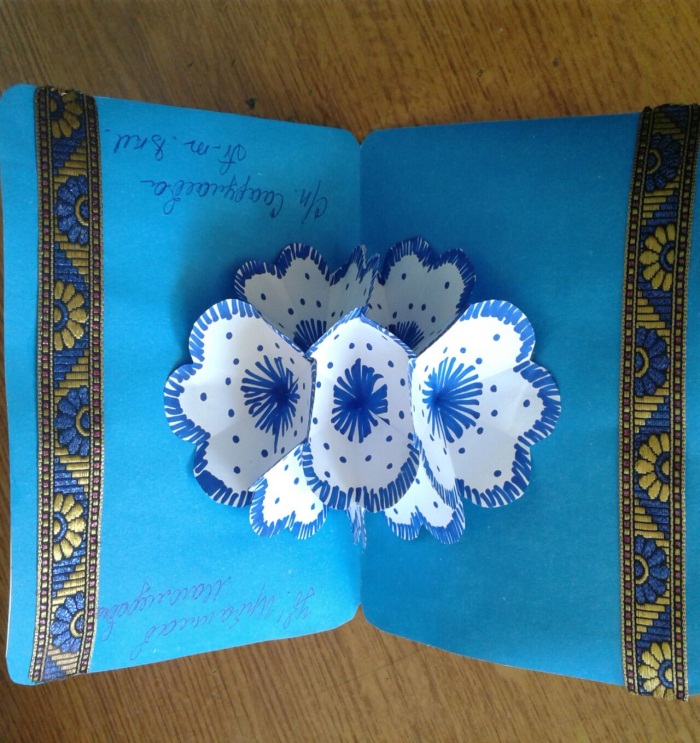 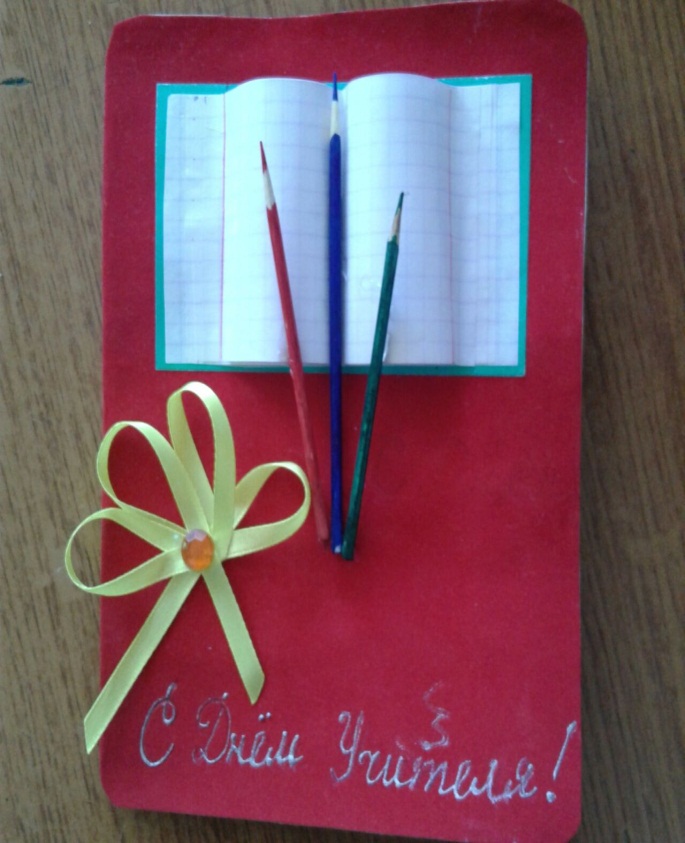    Работа ученицы  7 кл Камшаловой Х.       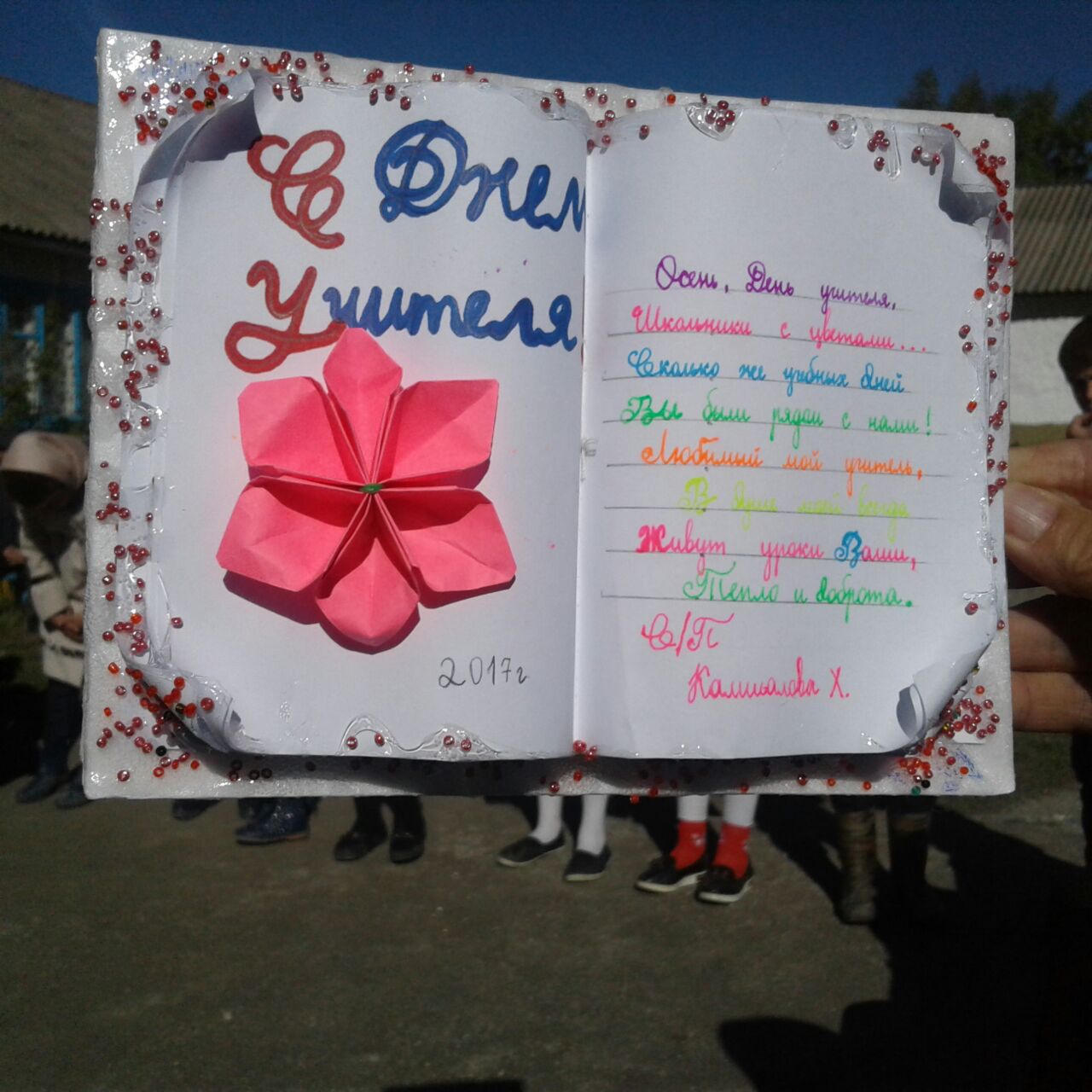  пвововвыыыыыыы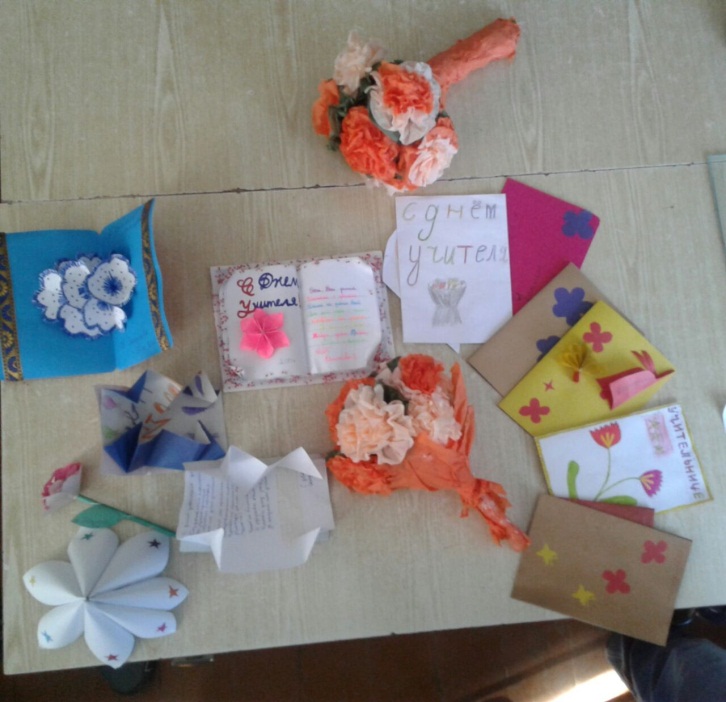 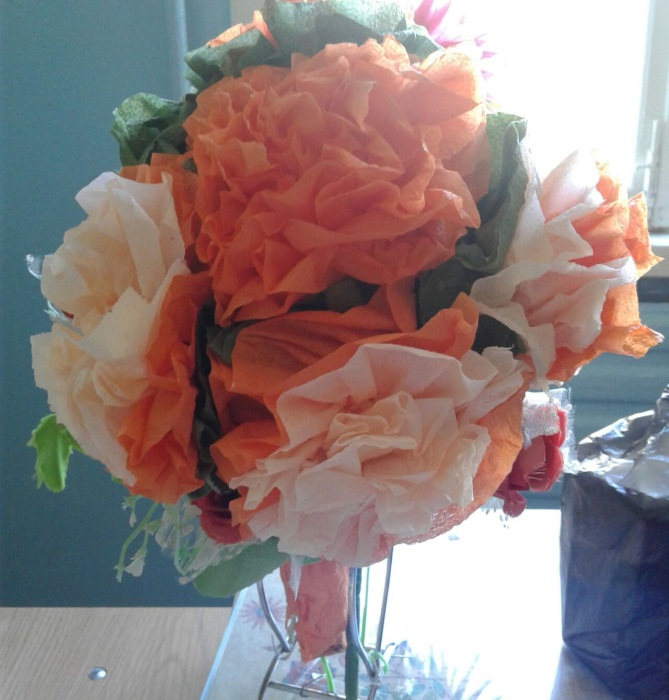 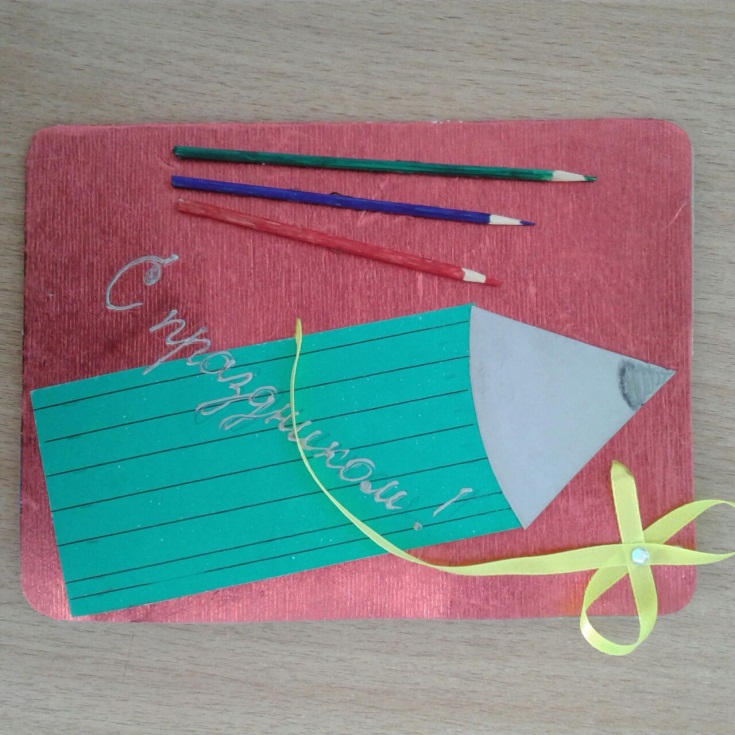 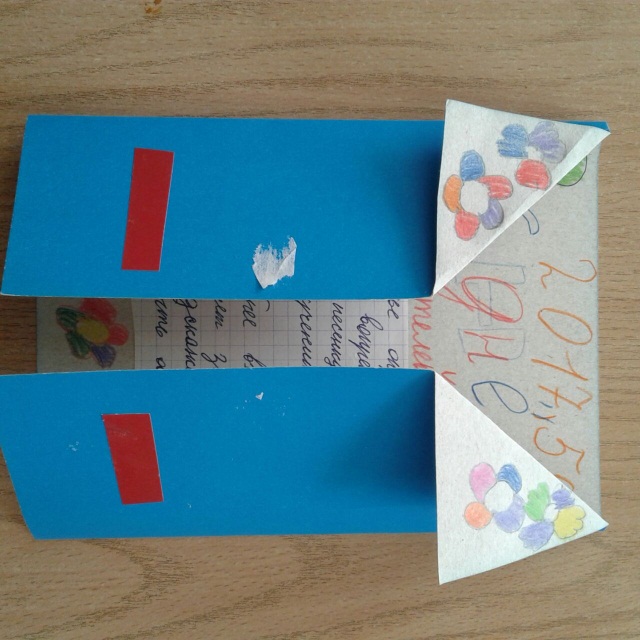 Учашиеся нач.классов показали сценарий «Для внуков бабушки важны .Внукам бабушки ,нужны».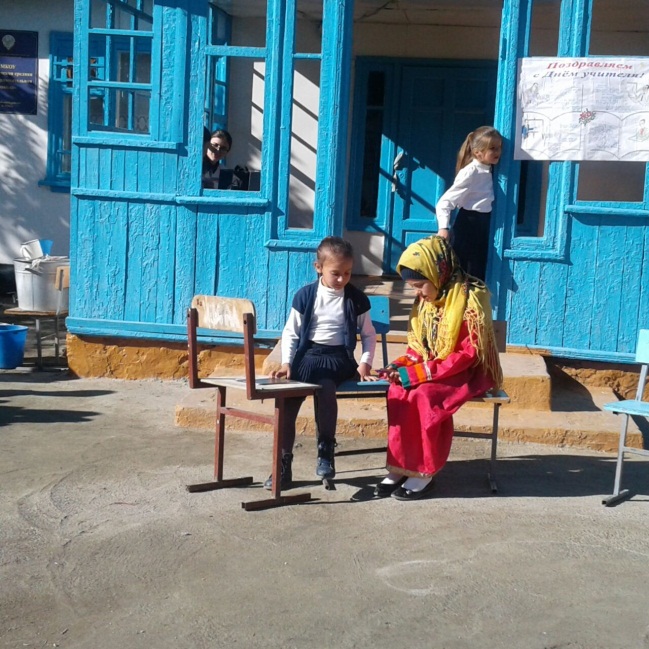 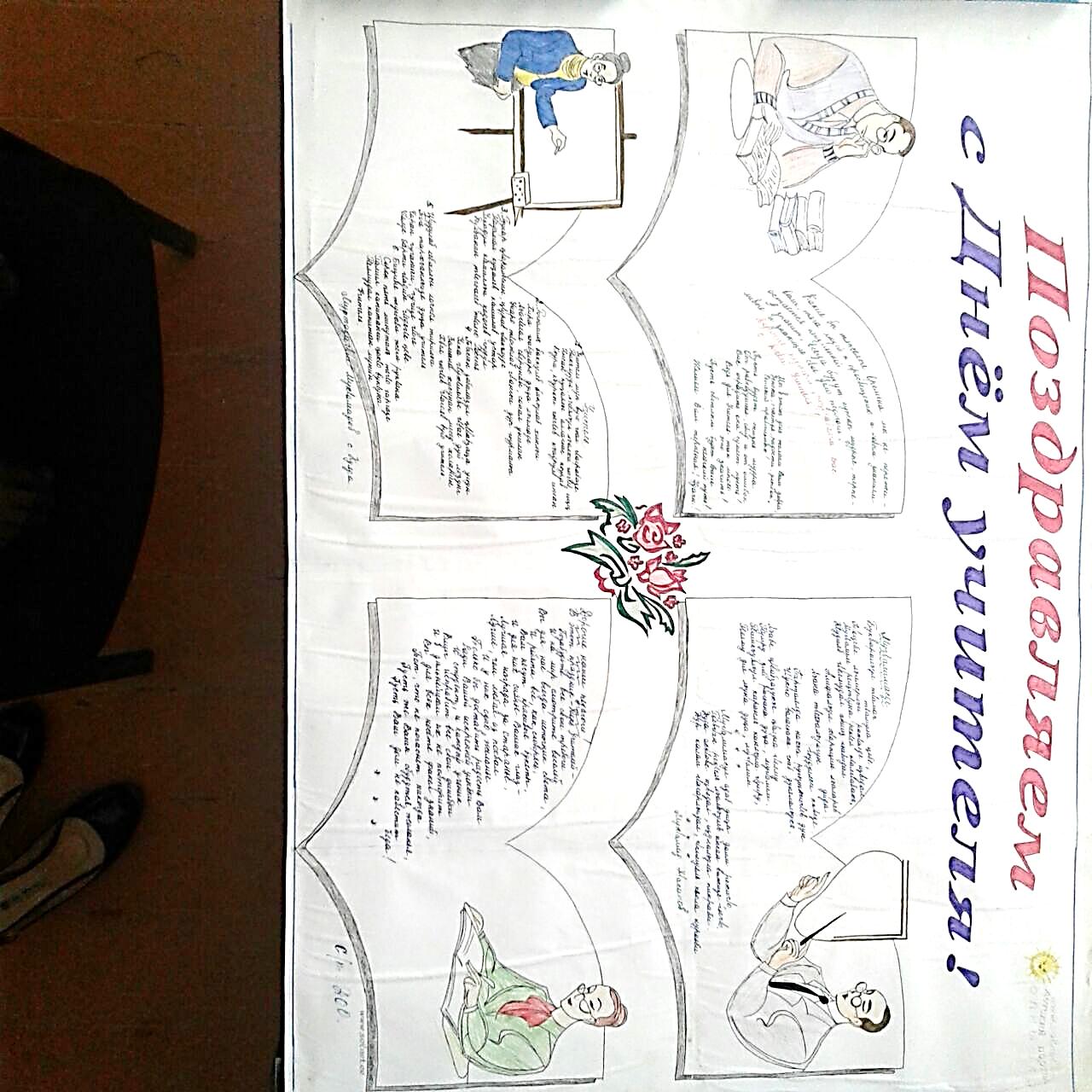 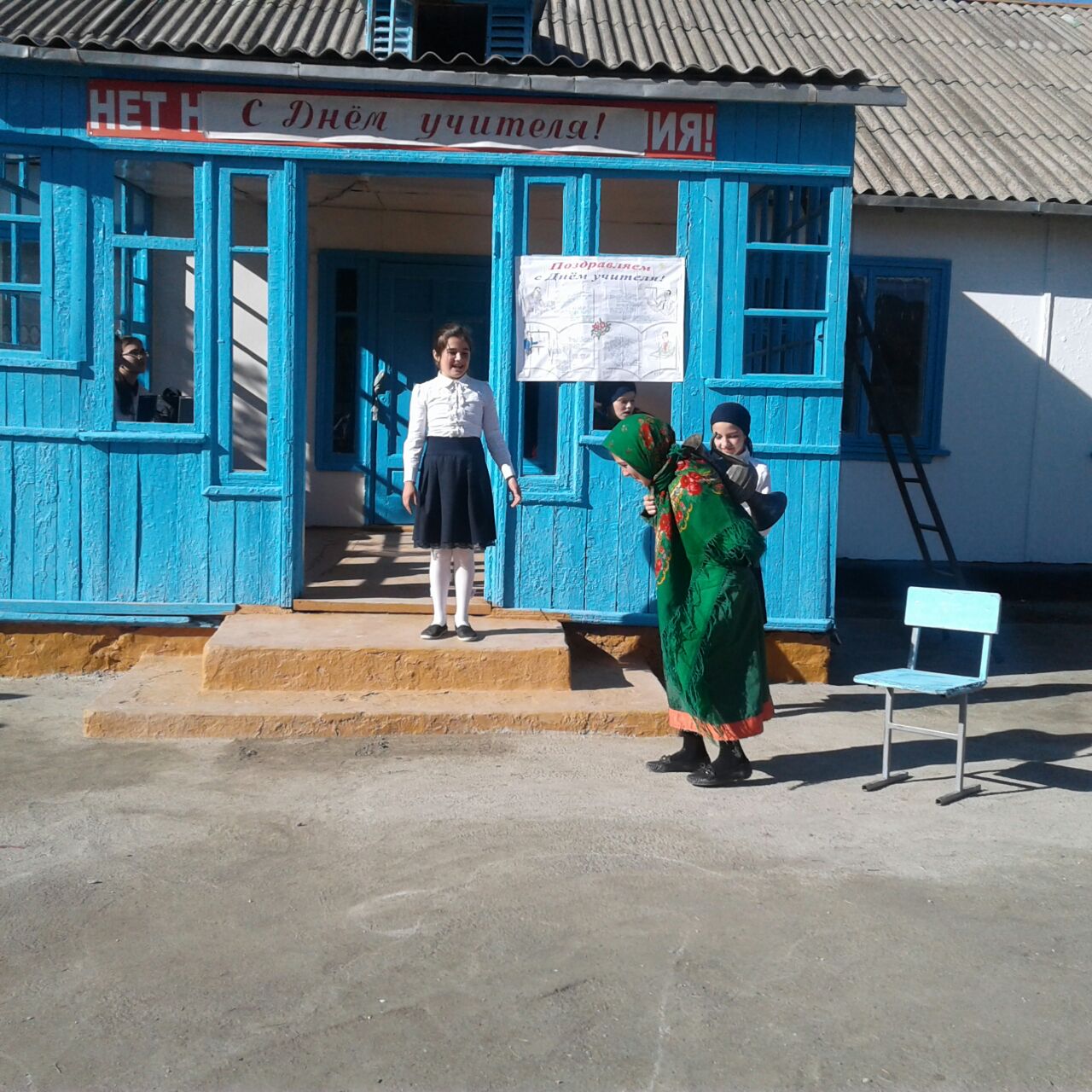 Выпуск стенгазеты ко Дню учителя. В завершении программы танец учителям!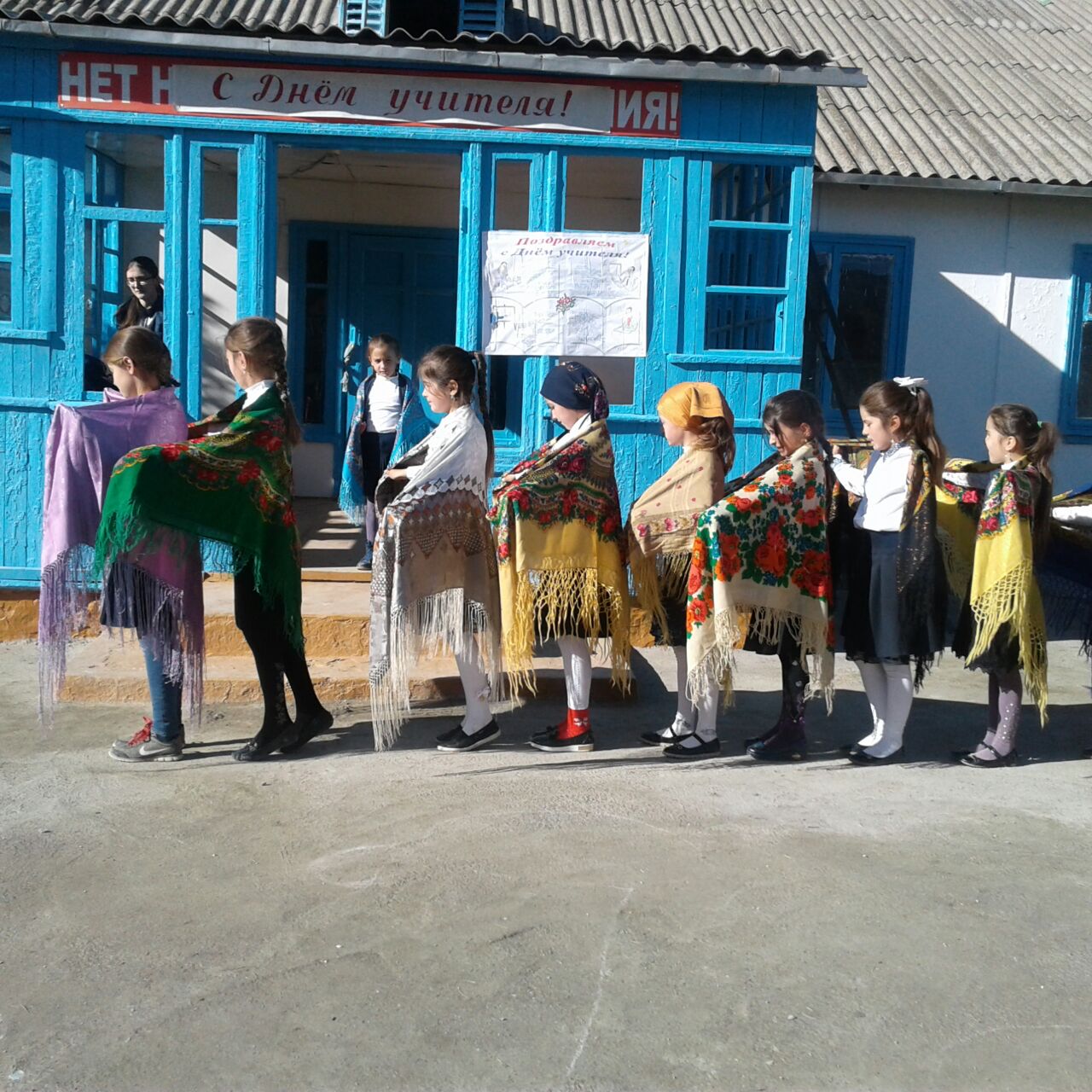 Ответственнаяза подготовку и проведение мероприятий , посвященные ко Дню учителя «5 октябрь»  от 5.10.17 г педагог организатор МКОУ«Уралинская СОШ»   Абакарова П.А.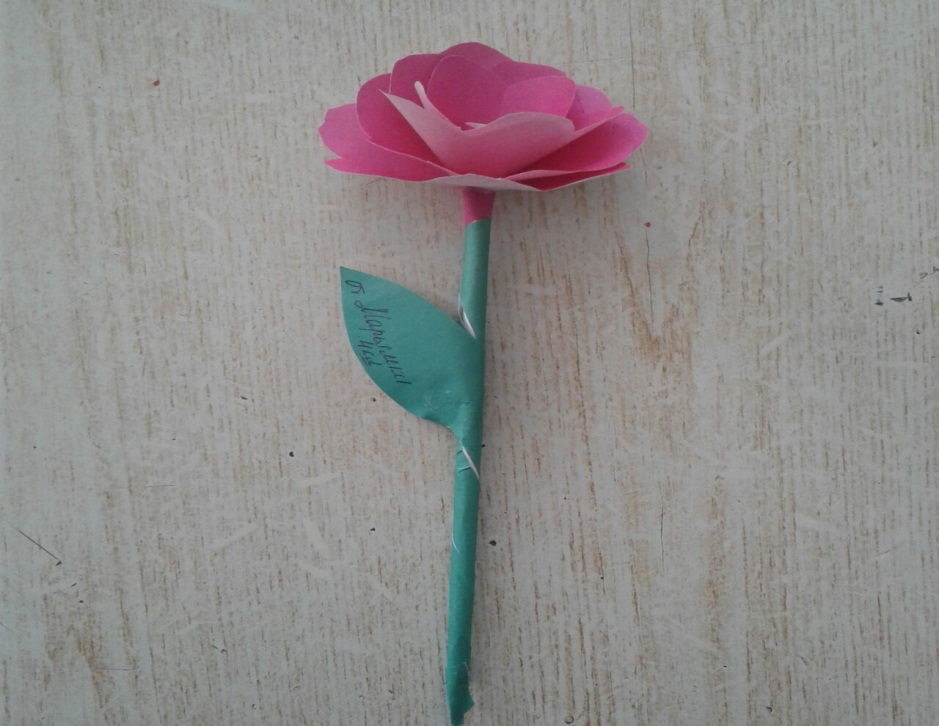 